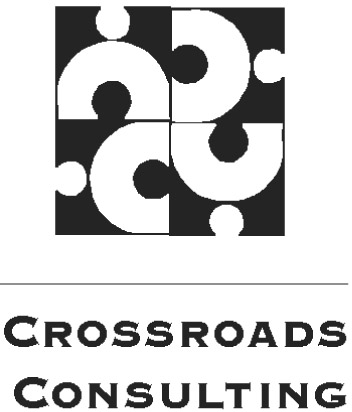 MONTHSTRATEGIC CONVERSATIONS AND BOARD PERFORMANCEFIDUCIARY RESPONSIBILITIESJanuaryStrategic Conversation: Who are our key partners? How are we building those relationships?  4th Quarter FinancialsFebruaryReview/Approve Annual CalendarBoard training: Understanding Financial StatementsReview/Audit of FinancialsMarchStrategic Conversation:  Are there policies we should be advocating for, at the State and local level?  What does advocacy look like?AprilStrategic Conversation: What are the market trends we should be aware of?1st Quarter FinancialsMayBoard Training: Board roles and responsibilitiesMonitor policies: Conflict of Interest, Whistleblower, Document RetentionJuneBegin Board Self-EvaluationUpdate/launch board recruitment processBegin Management’s EvaluationJulyRECESSRECESSAugustBoard Self-Evaluation Results2nd Quarter FinancialsSeptemberBOARD/MANAGEMENT RETREATReview/Update Strategic PlanBrainstorm Topics for Strategic Conversations  Update Committees StructureOctoberElect Officers Refresh Committees and Committee ChairsApprove slate of new board members to begin terms in November3rd Quarter Financials Complete Management’s EvaluationNovemberReview Draft Operational Plan and Draft BudgetDecemberApprove Operational Plan and Budget